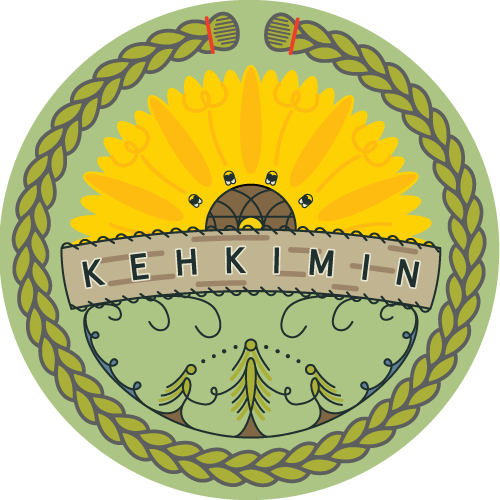 KehkiminApplication FormStudent Name: Date of Birth:Community Affiliation:Tell us why you are interested in having your child attend our program:Contact information:Phone: e-mail:Please send application form to Kehkiminlang@gmail.com Application deadline: July 15, 2022